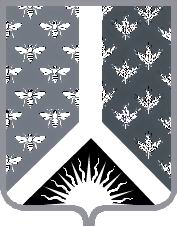 СОВЕТ НАРОДНЫХ ДЕПУТАТОВ НОВОКУЗНЕЦКОГО МУНИЦИПАЛЬНОГО РАЙОНАР Е Ш Е Н И Еот 30 октября 2013 года № 21О досрочном прекращении полномочий главы Новокузнецкогомуниципального района Мирошника Александра ИвановичаВ соответствии с пунктом 2 части 6 статьи 36 Федерального закона от 06.10.2003 № 131-ФЗ «Об общих принципах организации местного самоуправления в Российской Федерации», пунктом 29 части 2 статьи 27, пунктом 2 части 2 статьи 41 Устава муниципального образования «Новокузнецкий муниципальный район», Совет народных депутатов Новокузнецкого муниципального районаР Е Ш И Л:1. Принять отставку главы Новокузнецкого муниципального района Мирошника Александра Ивановича по собственному желанию на основании его письменного заявления от 29 октября 2013 года.2. Полномочия главы Новокузнецкого муниципального района временно исполняет первый заместитель главы Новокузнецкого муниципального района Манузин Евгений Александрович.3. Опубликовать настоящее Решение в Новокузнецкой районной газете «Сельские вести» для информирования населения.4. Контроль за исполнением настоящего Решения возложить на комиссию по вопросам местного самоуправления Совета народных депутатов Новокузнецкого муниципального района.	5. Настоящее Решение вступает в силу 31 октября 2013 года. Председатель Совета народных депутатов Новокузнецкого муниципального района                                                                       О.Г. Шестопалова                                                               